Сценарий вечера развлечения в старшей группе«Небывальщина – неслыхальщина!» Составители сценария:Кислякова О.М.музыкальный руководитель ГДОУ детский сад № 11 , г. Санкт-ПетербургСпирина Ж.В. учитель-логопед ГДОУ детский сад № 11 , г. Санкт-ПетербургВедущий:Пришла Матушка – Весна,Отворяй-ка ворота!Дети входят в зал , исполняя р. н. песню «Пришла Матушка-весна».Ведущий: А мы гуляем, да в плетень играем!«Плетень» р. н. игра Ведущий:Вот и первая – бывальщина – небывальщина:Весной урожай созревает? А сосульки тают?Весной медведь в берлогу спать ложится?И повсюду снег кружится?С юга птицы прилетают?С деревьев листья опадают?Там и тут бегут ручьи?Гнезда делают грачи? За окном вьюга и кутерьма?На улице солнце и весна?«Я нарисую красавицу Весну» Я нарисую  красавицу-весну:
И ручеёк,  
И облака,  
И дождик льётся, льётся  свысока.Модель М. Мишаковой Игра – импровизация на металлофонах «Что делать после дождика?».Модель Т. ТютюнниковойТанцевальная модель «Виноватая тучка» музыка Д. ТухмановаВот и тучка исчезла, а на небе появилось Лоснышко, да не Лоснышко, а Солнышко.«Неправильное стихотворение».Педагог читает «Неправильное стихотворение», а дети его исправляют.В небе лоснышко встает, звонко шепуток поет,Летевизор смотрит папа, спит басака, свесив лапу.Дед бренчит на лаболайке, конь пасётся на жулайке,На скамейке две растушки, не спеша едят таврушки,А кот сидит и гядит…- ну и дела? Модель Т. Боровик Ведущий: Вы знаете? Вы знаете?Ну, конечно, знаете!Что?Исполняется песня «Усач» музыка Ирины Барской.Ведущий: Вы видели? Вы видели?Ну, конечно, видели!Что?Ведущий: Дударики играют, на танец приглашают.Дети исполняют танец «Дударики» постановка Л. Кустовой.Два веселых карапузаНа печи уселись ловко,Рвали с яблони арбузы,В море дергали морковки.Все: Небывальщина!Неслыхальщина!На ветвях созрели раки,Семь селедок и ерши,Все окрестные собакиЕли репу от души. Все: Небывальщина!Неслыхальщина!На крапиве, как на плитке, Вскипятили чай улитки.Заходи, чайку напитьсяКто крапивы не боится.Все: Небывальщина! Неслыхальщина!Ведущий:Заходи, чайку напитьсяКто крапивы не боится.Оркестр «Чашки с ложками» р. н. мелодия « Ах, ты береза!»Вы слышали? Вы слышали?Ну, конечно, слышали!Что?Жил старик в одном селе,Колдовал он на весле,Хочет – море наколдует,Хочет, в море рыб надует,Поплывут по морю рыбы, словно сахарные глыбы,Старика в селе все хвалят, а из рыб варенье варят! Все: Небывальщина! Неслыхальщина!Катя: Говорят, говорят, где-то волк пасет козлят.Все: Небывальщина! Неслыхальщина!Говорят, несут хохлатки,Словно яйца шоколадки.И, сказать не побоюсь,Снес семь круглых тортов гусь!Да таких, что две неделиВсей деревней дети ели! Все: Небывальщина! Неслыхальщина!Едет в лодке река,Ловит в сети рыбака.Щуки сети несут,Козы бабку пасут.Трактор сено жует, рвет цветы самолет!Все: Небывальщина! Неслыхальщина!А у нас в квартире котДружбу с мышками ведет!В кошки-мышки поиграет,Чаем мышек угощает! Все: Небывальщина! Неслыхальщина!Говорят еще, что белкиНа часах отгрызли стрелки,А еще я слышал ракиТрех китов убили в драке!Все: Небывальщина! Неслыхальщина!Говорят, что будто волки,Сбрили всем ежам иголкиА в деревне петухи, пишут курочкам стихи!Дети исполняют заключительный «Танец рук»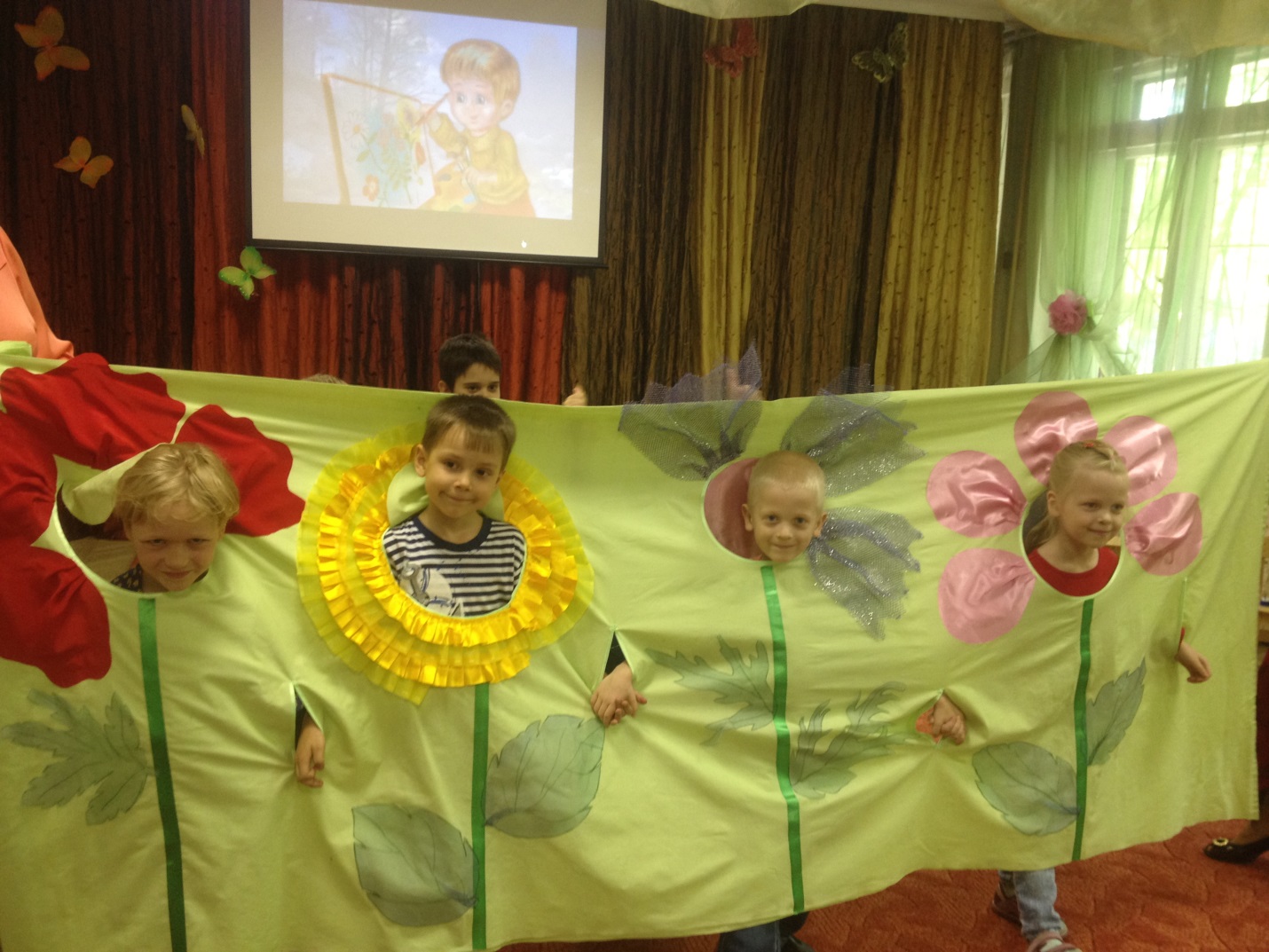 Дети читают стихи, используя цветочную ширму.